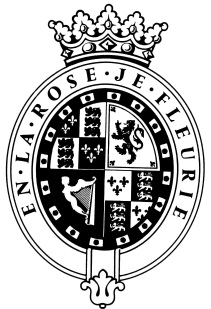 GOODWOODThe RoleThe Well-being Host will be part of the Health Club & Spa team and report to the Wellbeing Executive.About usAt Goodwood, we celebrate our 300 year history as a quintessentially English Estate, in modern and authentic ways delivering extraordinary and engaging experiences.  Our setting, 12,000 acres of West Sussex countryside and our story both play significant roles in Goodwood’s success.  What really sets us apart is our people.  It is their passion, enthusiasm and belief in the many things we do that makes us the unique, luxury brand we are.Passionate PeopleIt takes a certain sort of person to flourish in such a fast-paced, multi-dimensional environment like Goodwood.  We look for talented, self-motivated and enthusiastic individuals who will be able to share our passion for providing the “world’s leading luxury experience.”Our ValuesThe Real Thing	       Daring Do 		  Obsession for Perfection    Sheer Love of LifePurpose of the roleCreate an engaging Health and Wellbeing calendar of events that represents our brand and ensure members we are able to access the best practitioners and trendsetting opportunities. Inspire, motivate and encourage to ensure we attract new members and fully engage our current members.Be a wellbeing point of contact for new members to ensure they are fully engaged and aware of the 360 degree opportunities available to there wellbeing journey. Show a sense of fun when creating these exciting events and inspire the team to get involved.Key responsibilitiesTo create and deliver an amazing customer experience in line with the Goodwood brand standards, ensuring internal and external instructors deliver the brand guidelines.  Assist in the new member calls for the retention of members in wellbeing facilities at the health club, delivering a strong induction process to ensure all abilities are caters for, therefore promoting the Health Pitstop and the Body composition service/ product.To lead by example by offering excellent levels of service and professionalism and supporting the team to develop their customer service skills; To ensure that there is clear, consistent and two-way communication within the team; Required to complete relevant training on the e-learning system and responsible for ensuring the team of leisure attendants are fully conversant with the areas of 121 and Group exercise. To be up to date in relation to competitor awareness by carrying out industry research and reporting relevant findings and recommendations for Goodwood;Actively plan and encourage social fitness initiatives (such as master classes, local events, team events and clubs, pop up events to engage members.Actively engage with prospective and current members through social channels, ensuring relevant content is targeted to relevant audiences; Qualities you will possessPassion for what you doPositive and friendly with a “can do attitude”Attention to detail Ability to prioritise and organiseProactiveTake responsibility for yourselfConfident to make decisions and to stand by themGood negotiation and influencing skillsExcellent communicatorA sense of fun!What do you need to be successful? Minimum level 2 in fitnessAn NVQ Level 3 or 4 in Personal Training is a desired requirementExperience on holistic health and WellbeingStrong understanding of Gut Health and value in this ethosExperience in group talking and 121  engagementExperience in Team Management Experience in event planning is a desired requirement We employ meticulous attention to detail to create experiences, as they should be.  We are honest and open.We don't mind breaking the rules to create the best possible experiences. We will take tough decisionsIt’s a team thing – everybody mucks in to make things happen. We're madly passionate about what we doWe want to make everyone feel special by loving what we do.